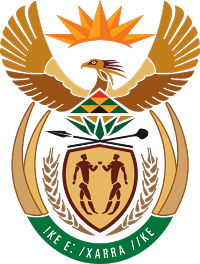 MINISTRY FOR COOPERATIVE GOVERNANCE AND TRADITIONAL AFFAIRSREPUBLIC OF SOUTH AFRICANATIONAL ASSEMBLYQUESTION FOR WRITTEN REPLYQUESTION NUMBER 2019/740740.	Mr Z R Xalisa (EFF) to ask the Minister of Cooperative Governance and Traditional Affairs:What total number of (a) municipal wards in the country currently have households that are not connected to running water and (b) households are not connected to running water in each specified ward?							NW863EREPLY:The information requested by the Honourable Member is not readily available in the Department. However, the Department has written a letter to the Provincial Department responsible for Local Government in Gauteng to obtain the relevant information from Ekurhuleni Metropolitan Municipality. The information will be submitted to the Honourable Member as soon as it is availableEnds